АДМИНИСТРАЦИЯ  ГОРОДСКОГО ПОСЕЛЕНИЯ ЛЯНТОРСургутского районаХанты-Мансийского автономного округа-ЮгрыПОСТАНОВЛЕНИЕ«22» апреля 2014 года                                                                                     №  317                г.ЛянторОб установлении маршрута регулярного сообщения на территории города ЛянтораВ соответствии с Федеральным законом от 06.10.2003 N 131-ФЗ "Об общих принципах организации местного самоуправления в Российской Федерации", Уставом городского поселения Лянтор, в целях создания условий для предоставления транспортных услуг населению и организации транспортного обслуживания населения на территории города Лянтора: Установить с 01 мая 2014 года маршрут движения городского автобуса № 1 на территории города Лянтора согласно приложению 1.Утвердить расписание движения городского автобуса № 1 согласно приложению 2.Контроль за исполнением постановления оставляю за собой. Глава города                                                                                                   С.А. МахиняПриложение 1 к постановлениюАдминистрации городскогопоселения Лянторот «22» апреля 2014 года № 317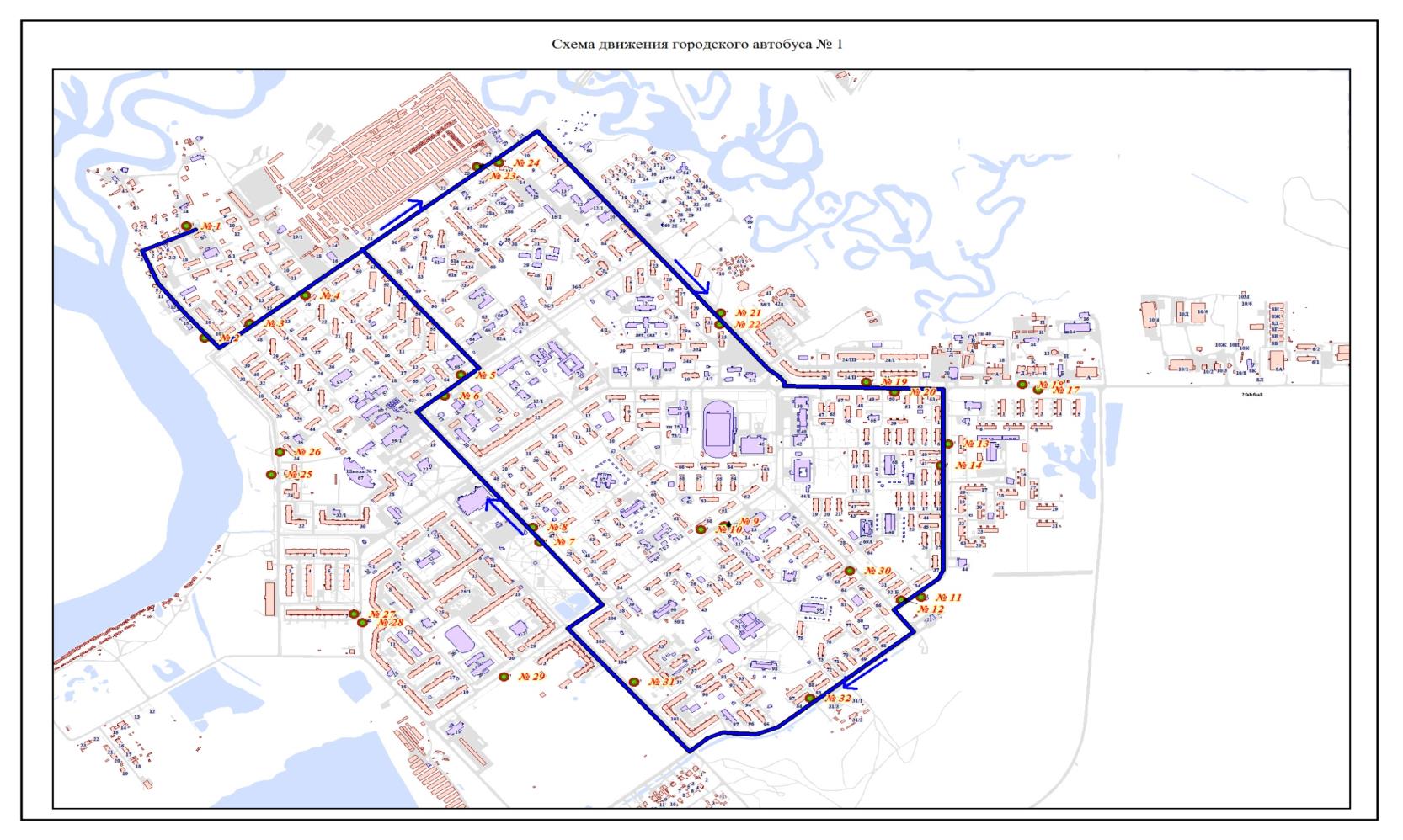 Приложение 2 к постановлениюАдминистрации городскогопоселения Лянторот «22» апреля 2014 года № 317РАСПИСАНИЕдвижения городского автобуса маршрут № 1             1 смена                                                                                                                                                                                                      Примечание: перерыв с 0950 до 1050                                   2 смена                                                                                                                                                                     № п/пНаименование остановокВРЕМЯ ОТПРАВЛЕНИЯВРЕМЯ ОТПРАВЛЕНИЯВРЕМЯ ОТПРАВЛЕНИЯВРЕМЯ ОТПРАВЛЕНИЯВРЕМЯ ОТПРАВЛЕНИЯВРЕМЯ ОТПРАВЛЕНИЯВРЕМЯ ОТПРАВЛЕНИЯВРЕМЯ ОТПРАВЛЕНИЯВРЕМЯ ОТПРАВЛЕНИЯВРЕМЯ ОТПРАВЛЕНИЯВРЕМЯ ОТПРАВЛЕНИЯВРЕМЯ ОТПРАВЛЕНИЯ№ п/пНаименование остановокрейс 1рейс 2рейс 3рейс 4рейс 5рейс 6рейс 7рейс 8рейс 9рейс 10рейс 11рейс 121ост. №1 «Конечная»7.007.358.108.459.2010.5511.3012.0512.4013.1513.5014.252ост. №2 «ул. Набережная»7.027.378.128.479.2210.5711.3212.0712.4213.1713.5214.273ост. №4 «2 микрорайон»7.047.398.148.499.2410.5911.3412.0912.4413.1913.5414.294ост. №24 «1 микрорайон»7.067.418.168.519.2611.0111.3612.1112.4613.2113.5614.315ост. №22 «ул. Эстонских дорожников»7.097.448.198.549.2911.0411.3912.1412.4913.2413.5914.346ост. №20 «ул. Магистральная»7.127.478.228.579.3211.0711.4212.1712.5213.2714.0214.377ост. №14 «Нефтяной техникум»7.147.498.248.599.3411.0911.4412.1912.5413.2914.0414.398ост. №12 «7 микрорайон»7.167.518.269.019.3611.1111.4612.2112.5613.3114.0614.419ост. №32 «Церковь»7.187.538.289.039.3811.1311.4812.2312.5813.3314.0814.4310ост. №31 «5 микрорайон»7.207.558.309.059.4011.1511.5012.2513.0013.3514.1014.4511ост. №8 «Городская площадь»7.237.588.339.089.4311.1811.5312.2813.0313.3814.1314.4812ост. №6 «Почта»7.258.008.359.109.4511.2011.5512.3013.0513.4014.1514.5013ост. №3 «Вахтовый микрорайон»7.288.038.389.139.4811.2311.5812.3313.0813.4314.1814.5314ост. №1 «Конечная»7.308.058.409.159.5011.2512.0012.3513.1013.4514.2014.55№ п/пНаименование остановокВРЕМЯ ОТПРАВЛЕНИЯВРЕМЯ ОТПРАВЛЕНИЯВРЕМЯ ОТПРАВЛЕНИЯВРЕМЯ ОТПРАВЛЕНИЯВРЕМЯ ОТПРАВЛЕНИЯВРЕМЯ ОТПРАВЛЕНИЯВРЕМЯ ОТПРАВЛЕНИЯВРЕМЯ ОТПРАВЛЕНИЯ№ п/пНаименование остановокрейс 1рейс 2рейс 3рейс 4рейс 5рейс 6рейс 7рейс 81ост. №1 «Конечная»15.0015.3516.1016.4517.2017.5518.3019.052ост. №2 «ул. Набережная»15.0215.3716.1216.4717.2217.5718.3219.073ост. №4 «2 микрорайон»15.0415.3916.1416.4917.2417.5918.3419.094ост. №24 «1 микрорайон»15.0615.4116.1616.5117.2618.0118.3619.115ост. №22 «ул. Эстонских дорожников»15.0915.4416.1916.5417.2918.0418.3919.146ост. №20 «ул. Магистральная»15.1215.4716.2216.5717.3218.0718.4219.177ост. №14 «Нефтяной техникум»15.1415.4916.2416.5917.3418.0918.4419.198ост. №12 «7 микрорайон»15.1615.5116.2617.0117.3618.1118.4619.219ост. №32 «Церковь»15.1815.5316.2817.0317.3818.1318.4819.2310ост. №31 «5 микрорайон»15.2015.5516.3017.0517.4018.1518.5019.2511ост. №8 «Городская площадь»15.2315.5816.3317.0817.4318.1818.5319.2812ост. №6 «Почта»15.2516.0016.3517.1017.4518.2018.5519.3013ост. №3 «Вахтовый микрорайон»15.2816.0316.3817.1317.4818.2318.5819.3314ост. №1 «Конечная»15.3016.0516.4017.1517.5018.2519.0019.35